MARKING SCHEME           TERM 1 2016232/3 FORM 3 PHYSICS PRACTICALTableRow 2(t-value)values correct -0mk2-3 values correct    1mk4-5 values correct   2mks6-7 values correct   3mks8-9 values correct    4mksg) slope =    T2   =   (1.44-1.96)            1mrk                 d  d2           (4900-2500)h)( i ) T2 = 3d2   +C                   M        3        =-0.00022 s2/cm2           1mrk       M       M=    3                                        1mrk            0.00022                    =-13846.15cm2/s2          1mrk(ii)   C=y – intercept                      1mrk       Y intercept=2.55s2       C=2.55s2                          1mrkMARKING SCHEMEQUESTION 2PART Aa)N=83                       1mrkb)D=0.0116m(4 d.p)  + 0.0002              1mrkc)d=6.3x10-4m                     1mrkd)N=   0.4D           ½ mrk             dM   m= 0.4D  =   0.4x0.0116   1mrk       =0.0887     4 d.p     ½ mrk          dN         6.3x10-4x83e)Lo=50.0f) g)- Scale=1mk –Appropriate scale    -Axes =1mk-well labelled   -plots =2mks 8-11 plots correctly plotted                4-7 correctly plotted   1mk   -Smooth curve-1mrkh)slope   5.5-3.5  =  2   =   2.5cm             1mrk                2.2-1.4     0.8i)T=m(5+60)2      1mrk          -255    T=0.0887(2.5+60)2  1mrk       =1.3588N2cm2    1mrk-255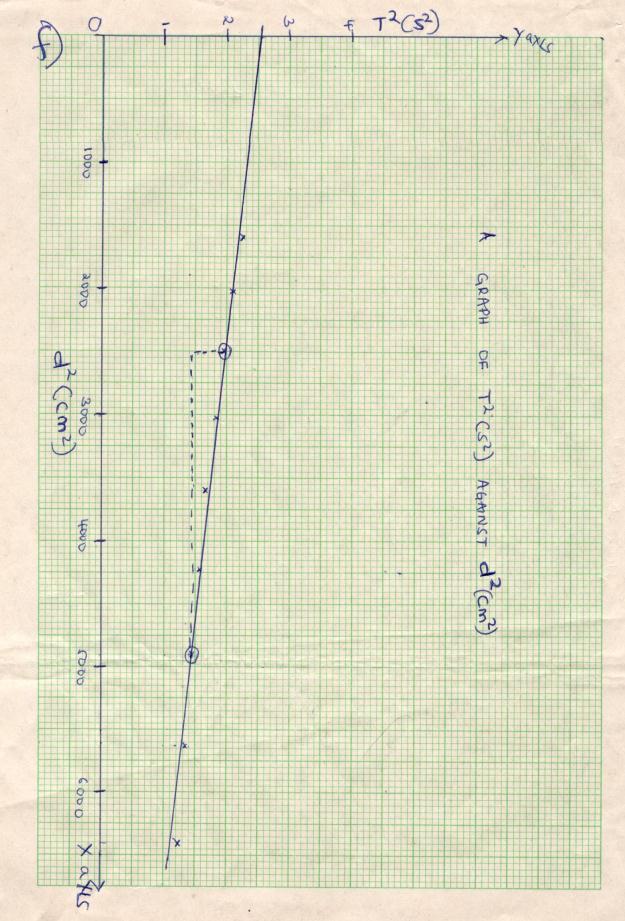 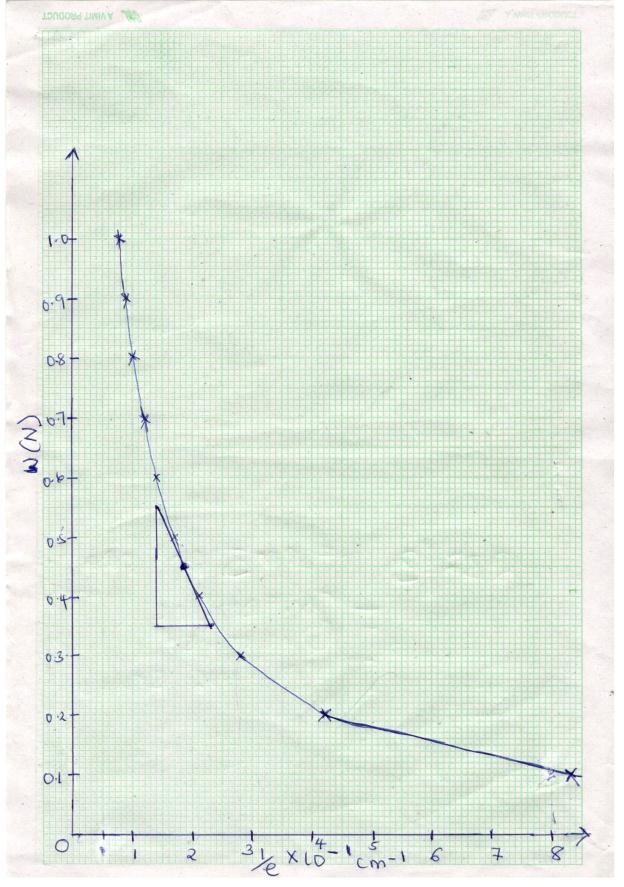 dcm404550556065707580t(s)3029282726252423224MksT(s)1.501.451.401.351.301.251.201.151.101mkT2(s2)2.252.101.961.821.691.561.441.321.211mkd2(cm2)1600202525003025360042254900562564001mkW(N)00.10.20.30.40.50.60.70.80.91.01mkL(cm)5051.252.453.654.856.057.258.459.660.862.01mkE(cm)01.22.43.64.86.07.28.49.610.812.01mk1/e cm-100.83330.41660.27770.20830.16660.13890.11900.10420.09260.08331mk